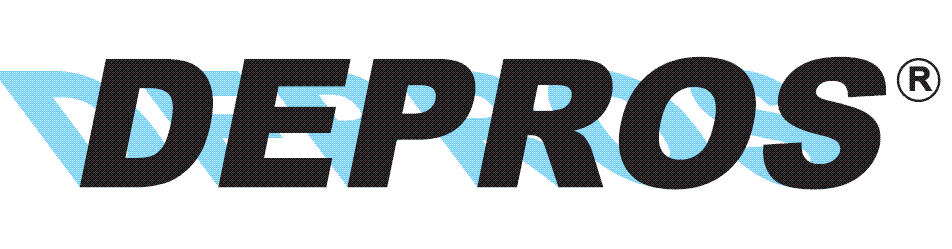 MODULO PER RICHIESTA RESO MERCE/GARANZIAQuesto modulo deve accompagnare la merce oppure può essere inviato preventivamente all’indirizzo e-mail info@depros.it	CODICE AUTORIZZAZIONECLIENTETELEFONOESTREMI VS DDTCODICE ARTICOLOFATTURA/DDT DI ACQUISTOMOTIVO DEL RESODESCRIZIONE DETTAGLIATA DEL GUASTONOTEIL PRESENTE MODULO DEVE ESSERE COMPILATO IN OGNI SUA PARTEPER IL RESO MERCE NON CONFORME ALL’ORDINE/ERRATO ORDINE LA RESTITUZIONE DEVE ESSERE EFFETTUATA ENTRO E NON OLTRE LE 48H DALLA RICEZIONE DELLA MERCE. LA CONFEZIONE DEVE ESSERE INTEGRA NEL SUO IMBALLO ORIGINALESIA PER IL RESO MERCE CHE PER LA RICHIESTA DI GARANZIA LA MERCE DEVE ESSERE ACCOMPAGNATA DA UN DDTI RESI NON ACCOMPAGNATI DAL PRESENTE MODULO VENGONO AUTOMATICAMENTE QUARANTENATINOTEIL PRESENTE MODULO DEVE ESSERE COMPILATO IN OGNI SUA PARTEPER IL RESO MERCE NON CONFORME ALL’ORDINE/ERRATO ORDINE LA RESTITUZIONE DEVE ESSERE EFFETTUATA ENTRO E NON OLTRE LE 48H DALLA RICEZIONE DELLA MERCE. LA CONFEZIONE DEVE ESSERE INTEGRA NEL SUO IMBALLO ORIGINALESIA PER IL RESO MERCE CHE PER LA RICHIESTA DI GARANZIA LA MERCE DEVE ESSERE ACCOMPAGNATA DA UN DDTI RESI NON ACCOMPAGNATI DAL PRESENTE MODULO VENGONO AUTOMATICAMENTE QUARANTENATI